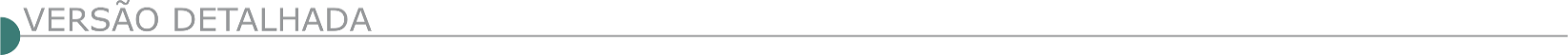 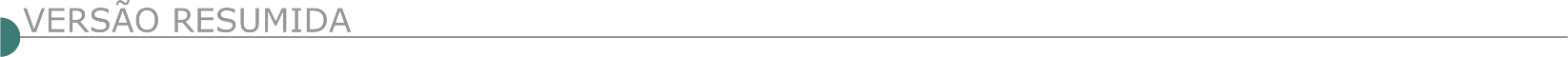 ESTADO DE MINAS GERAISPREFEITURA MUNICIPAL DE CONTAGEM - AVISO DE ADIAMENTO CONCORRÊNCIA ELETRÔNICA Nº. 001/2024CONCORRÊNCIA ELETRÔNICA Nº. 001/2024 – PROCESSO Nº. 015/2024 OBJETO: AMPLIAÇÃO DO SISTEMA DE DRENAGEM DO BAIRRO NOVO PROGRESSO, MUNICÍPIO DE CONTAGEM/MG, marcado para as 10:00hs do dia 26/03/2024, NO SITE www.portaldecompraspublicas.com.br - A Prefeitura de Contagem/MG torna público, para conhecimento dos interessados, que fará realizar licitação, conforme acima. O Edital e seus Anexos, estarão dis-poníveis a partir do dia 11 (onze) de março de 2024, através dos sites www.contagem.mg.gov.br e www.portaldecompraspublicas.com.br Informações: (31) 3391-9352.PREFEITURA MUNICIAL DE JUIZ DE FORA - EDITAL CONCORRÊNCIA Nº 002/2024 – SO/SEPUR/SMU PROCESSO ELETRÔNICO Nº 145/2024Acha-se aberta, na Subsecretaria de Licitações e Compras - SSLICOM, situada à Av. Brasil, 2001/7º andar, nesta cidade de Juiz de Fora – MG, LICITAÇÃO NA MODALIDADE CONCORRÊNCIA, na forma ELETRÔNICA, Critério de Julgamento Maior Desconto, Modo de disputa Aberto, regime de execução empreitada por preço unitário, com a finalidade de selecionar propostas objetivando a contratação de empresa especializada para prestação de serviços de engenharia para execução da FASE 1 DE REQUALIFICAÇÃO DO SISTEMA VIÁRIO DA BR-440, cujas especificações detalhadas encontram-se nos Anexos que acompanham o Edital. Regem a presente licitação a Lei Federal nº 14.133/2021, Lei Complementar nº 123/2006, com as alterações promovidas pela Lei Complementar nº 147/2014, Lei Municipal nº 12.211/2011, Decreto Municipal nº 15.635/2022, Decreto Municipal nº 15.903/2023 e demais legislações aplicáveis. Serão observados os seguintes horários e datas para os procedimentos que seguem: Data de Abertura da Sessão Pública: 11/03/2024. Horário: 09:30 Local: Portal de Compras Públicas – www.portaldecompraspublicas.com.br Impugnações e Esclarecimentos até às 23:59 horas do dia 06 /03 /2024. O Edital Completo poderá ser obtido pelos interessados no Portal de Compras Públicas – www.portaldecompraspublicas.com.br, no site da Prefeitura de Juiz de Fora - https://www.pjf.mg.gov.br/secretarias/cpl/editais/pregao_eletronico/2024/index.php e no Portal Nacional de Contratações Públicas (PNCP). https://www.portaldecompraspublicas.com.br/processos/mg/prefeitura-municipal-de-juiz-de-fora-13/cpmd-002-2024-2024-280718. MARIA DA FÉ PREFEITURA MUNICIPAL - PROCESSO LICITATÓRIO Nº022/2024. À Prefeitura Municipal De Maria Da Fé/MG - Torna público a realização do Processo Licitatório nº022/2024 – Concorrência Eletrônica N°004/2024. Objeto: contratação de empresa especializada em Construção Civil para pavimentação da Estrada Vicinal do Distrito São João (zona rural), que será custeada com recursos da transferência especial junto a SEGOV, de indicação 113620 e 113622, em atendimento à Secretaria Municipal de Obras e Vias Públicas. Abertura: 26/03/2024 às 09:00h. O edital completo encontra-se no site: www.mariadafe.mg.gov.br. PREFEITURA MUNICIPAL DE PATOS DE MINAS  - AVISO DE EDITAL DA CONCORRENCIA Nº. 03/2024 Objeto: CONTRATAÇÃO DE EMPRESA ESPECIALIZADA NA ÁREA DE ENGENHARIA PARA EXECUÇÃO DA AMPLIAÇÃO DA ESCOLA MUNICIPAL MARIA INEZ RUBINGER DE QUEIROZ RODRIGUES, LOCALIZADA NA AV. ARI PESSOA FRANCO, 910, IPANEMA, PATOS DE MINAS - MG, 38706-416, tipo menor valor global. Limite de Acolhimento das Propostas: Dia 12/03/2024 às 08:29 (oito horas e vinte e nove minutos); Início da Sessão de Disputa de Preços: 12/03/2024 às 08:30 (oito horas e trinta minutos). Local: www.licitanet.com.br. Para todas as referências de tempo será observado o horário de Brasília (DF). O Edital completo encontra-se disponível nos sites: http://www.transparencia.patosdeminas.mg.gov.br/paginas/publico/lei12527/licitacoes/consultarLicitacao.xhtml?tipo=int https://pncp.gov.br/app/editais?q=&pagina=1 e www.licitanet.com.br. Maiores informações, junto à Prefeitura Municipal de Patos de Minas, situada na Rua Dr. José Olympio de Melo, 151 – Bairro Eldorado. Fones: (34) 3822-9642 / 9607.SALTO DA DIVISA PREFEITURA MUNICIPAL PROCESSO LICITATÓRIO 016/2024 – CONCORRÊNCIA 001/2024 Objeto: Contratação de empresa para construção de praça esportiva com campo society, conforme convênio 1491001924/2023 firmado entre o município de Salto da Divisa e a Secretaria de Estado de Governo (SEGOV). Data de Abertura: 12/03/2024, ás 08h00min. Interessados poderão retirar o edital na sala de licitações à Avenida Alziton Peixoto, 72, Centro, de 08h00min ás 12h00min, Site: www.saltodadivisa.mg.gov.br.TOCOS DO MOJI PREFEITURA MUNICIPAL AVISO DE LICITAÇÃO – PROCESSO LICITATÓRIO Nº 008/2024 – CONCORRÊNCIA PÚBLICA Nº 001/2024. Objeto: Referente a contratação de empresa especializada para execução de calçamento em bloquetes de 16 faces, regularização da estrada e meio fio com fornecimento de materiais, na Comunidade Barreiro do Município de Tocos do Moji– MG, conforme especificado no anexo I do Edital. A sessão com entrega e abertura dos envelopes será no dia 12 de março de 2024, até as 09h 30min. CREDENCIAMENTO; às 09h e 30 min. INÍCIO DO CERTAME. O Edital e maiores informações estão disponíveis na Sede da Prefeitura Municipal sito à Rua Antonio Mariano da Silva, nº 36 – centro – e pelo site www.tocosdomoji.mg.gov.br. UBERABA PREFEITURA MUNICIPAL SECRETARIA MUNICIPAL DE ADMINISTRAÇÃO CONCORRÊNCIA ELETRÔNICA Nº 011/2024. Objeto: Contratação de empresa de engenharia para construção de praça multiuso em espaço público, localizado na Avenida Juca Pato, Nº 1415, no bairro Beija Flor II, em atendimento à Secretaria de Serviços Urbanos e Obras - SESURB. Tipo: Menor preço unitário. Recebimento das propostas por meio eletrônico: A partir das 16h do dia 26/02/2024. Fim do recebimento das propostas/Início da Disputa: Às 13h do dia 02/04/2024. Abertura da Sessão de Disputa de Preços: Às 15h do dia 02/04/2024. Valor estimado da licitação: R$ 871.786,66. Data-base do orçamento: 02/08/2023. Fonte de recursos: Recursos de Operações de Crédito. Informações: O Edital da Concorrência Eletrônica nº 011/2024 estará disponível a partir das 16h do dia 26/02/2024 nos seguintes acessos: Portal eletrônico oficial do Município de Uberaba/MG, pelo link: https://prefeitura.uberaba.mg.gov.br/portalcidadao/; Portal Nacional de Compras Públicas (PNCP), pelo link: https://www.gov.br/pncp/pt-br; Plataforma eletrônica de licitações (LICITAR DIGITAL), pelo link: https://ammlicita.org.br/. Demais informações podem ser obtidas pelo telefone: (34) 3318-0938 ou pelo e-mail: operacionalizacao.ucc@uberaba.mg.gov.br.ESTADO DA BAHIASECRETARIA DE INFRAESTRUTURA AVISO DE LICITAÇÃO - CONCORRÊNCIA Nº 006/2024 - SECRETARIA DE INFRAESTRUTURA. Tipo: Menor Preço. Abertura: 28/03/2024 às 09h30min. Objeto: Recuperação do Aeródromo de Carinhanha. Família 07.01. Local: Comissão Permanente de Licitação - CPL - SEINFRA, Av. Luiz Viana Filho, nº 440 - 4ª Avenida - Centro Administrativo da Bahia - Prédio Anexo - 1º andar - Ala B, Salvador-BA. Os interessados poderão obter informações no endereço supracitado, de segunda a sexta-feira, das 8h30min às 12h00min e das 13h30min às 17h30min. Maiores esclarecimentos no telefone (71)3115-2174, no site: www.infraestrutura.ba.gov.br e e-mail: cpl@infra.ba.gov.br. AVISO DE LICITAÇÃO - CONCORRÊNCIA Nº 005/2024 - SECRETARIA DE INFRAESTRUTURA.Tipo: Menor Preço. Abertura: 27/03/2024 às 09h30min. Objeto: Recuperação do Aeródromo de Caculé. Família 07.01. Local: Comissão Permanente de Licitação - CPL - SEINFRA, Av. Luiz Viana Filho, nº 440 - 4ª Avenida - Centro Administrativo da Bahia - Prédio Anexo - 1º andar - Ala B, Salvador-BA. Os interessados poderão obter informações no endereço supracitado, de segunda a sexta-feira, das 8h30min às 12h00min e das 13h30min às 17h30min. maiores esclarecimentos no telefone (71)3115-2174, no site: www.infraestrutura.ba.gov.br e e-mail: cpl@infra.ba.gov.br.SUPERINTENDÊNCIA REGIONAL NA BAHIA - AVISO DE LICITAÇÃO PREGÃO ELETRÔNICO Nº 651/2023 - UASG 393027 Nº PROCESSO: 50605004873202355.Objeto: Serviços de Manutenção Rodoviária (Conservação/Recuperação) na Rodovia BR-116/BA.. Total de Itens Licitados: 1. Edital: 26/02/2024 das 08h00 às 12h00 e das 13h00 às 17h00. Endereço: Rua Artur Azevedo Machado 1225 3º Andar, Torre Nimbus, Stiep - Salvador/BA ou https://www.gov.br/compras/edital/393027-5-00651-2023. Entrega das Propostas: a partir de 26/02/2024 às 08h00 no site www.gov.br/compras. Abertura das Propostas: 12/03/2024 às 10h00 no site www.gov.br/compras. Informações Gerais: Demais informações devem ser retiradas no site do DNIT: www.dnit.gov.br. ESTADO DE MATO GROSSOGOVERNO DO ESTADO DE MATO GROSSO SECRETARIA DE ESTADO DE INFRAESTRUTURA E LOGÍSTICA AVISO DE LICITAÇÃO CONCORRÊNCIA PÚBLICA ELETRÔNICA Nº 4/2024 PROCESSO Nº SINFRA-PRO-2024/00358 OBJETO: Contratação de empresa de engenharia para execução da construção da ponte de concreto sobre o Rio Madeirinha (PT02239), na rodovia MT-198, trecho: Entr. MT-206 - Div. MT/AM, extensão: 120,30m e largura de 8,80m, localizada no município de Colniza/MT. Lote: ÚNICO. O Edital será disponibilizado no dia 26/02/2024, à partir das 14h00 (horário local), pelo endereço eletrônico www.sinfra.mt.gov.br, acessando o menu "serviços" e o submenu "licitações e editais". Entrega e envio das propostas e documentos de habilitação no SIAG: de 26/02/2024 a 09/03/2024, período integral, e no dia 11/03/2024 até as 08h30min (horário de Cuiabá/MT). ABERTURA DAS PROPOSTAS: 11/03/2024 às 09h00min (horário de Cuiabá/MT), através do site http://seplag.mt.gov.br/ - link: https://aquisicoes.seplag.mt.gov.br. EDITAL DISPONIBILIZADO: disponível para consulta no site da Secretaria de Estado de Infraestrutura e Logística - SINFRA: www.sinfra.mt.gov.br e Portal de aquisições MT: www.seplag.mt.gov.br - (Link: https://aquisicoes.seplag.mt.gov.br). Informações gerais: telefone nº. (65) 3613-0529 e-mail: cpl@sinfra.mt.gov.br. ESTADO DO PARANÁSANEPAR - AVISO DE LICITACAO ELETRONICA N° 56/24 Objeto: LOTE UNICO - EXECUCAO DE OBRAS PARA AMPLIACAO DO SISTEMAS DE ABASTECIMENTO DE AGUA - NOS MUNICIPIOS DE QUEDAS DO IGUACU E PINHAO, COM FORNECIMENTO DE MATERIAIS, CONFORME DETALHADO NOS ANEXOS DO EDITAL, SENDO UNIDADE 1 BASE EM CONCRETO ARMADO PARA RESERVATORIO EM FIBRA NO MUNICIPIO DE QUEDAS DO IGUACU., UNIDADE 2 BASE EM CONCRETO ARMADO PARA RESERVATORIO EM FIBRA NO MUNICIPIO DE PINHAO., UNIDADE 3 BASE EM CONCRETO ARMADO PARA RESERVATORIO METALICO NO MUNICIPIO DE PINHAO. E UNIDADE 4 EXECUCAO DE REDE E INTERLIGACAO PARA RESERVATORIO NO MUNICIPIO DE PINHAO. Recurso: 40 - OBRAS PROGRAMADAS - AGUA. Limite de Acolhimento das Propostas: 20/03/2024 às 09:30 h. Data da Abertura de Preços: 20/03/2024 às 10:30 h , por meio de sistema eletrônico no site http://wwww.licitacoes-e.com.br. Informações Complementares: Podem ser obtidas na Sanepar, à Rua Engenheiros Rebouças, 1376 - Curitiba/PR, Fone (41) 3330-3204 ou pelo site http://licitacao.sanepar.com.br, ESTADO DE RONDÔNIASUPERINTENDÊNCIA REGIONAL EM RONDÔNIA AVISO DE LICITAÇÃO PREGÃO ELETRÔNICO Nº 90034/2024 - UASG 393014 Nº PROCESSO: 50622000971202313.Objeto: Contratação de empresa para execução de serviços de Manutenção (Conservação/Recuperação) Rodoviária referente ao Plano Anual de Trabalho e Orçamento - P.A.T.O na Rodovia BR-364/RO, Trecho Entr. BR - 174(A) Div. MT/RO - Div. RO/AC; Subtrecho Entr. BR - 429/RO (A) (Presidente Médici) - Entr. RO-464/463 (p/ Governador Jorge Teixeira) e Entr. BR-364/RO (início anel viário JiParaná-RO) - Entr. BR-364/RO (fim anel viário Ji-Paraná-RO); Segmento km 305,00 - km 430,80; km .. Total de Itens Licitados: 1. Edital: 26/02/2024 das 08h00 às 12h00 e das 14h00 às 17h59. Endereço: Rua Benjamin Constant, Nº 1015, Bairro Olaria, - Porto Velho/RO ou https://www.gov.br/compras/edital/393014-5-90034-2024. Entrega das Propostas: a partir de 26/02/2024 às 08h00 no site www.gov.br/compras. Abertura das Propostas: 12/03/2024 às 10h30 no site www.gov.br/compras. ESTADO DE SÃO PAULOPREFEITURA MUNICIPAL DE RIBEIRÃO PRETO SECRETARIA MUNICIPAL DE ADMINISTRAÇÃO - AVISO DE LICITAÇÃO CONCORRÊNCIA Nº 12/2023 PROCESSO ADMINISTRATIVO Nº 216479/2023. OBJETO: Contratação de empresa especializada para execução de obra de construção do Centro Administrativo de Ribeirão Preto, conforme descrito em edital e anexos. Orçamento Estimativo Total: R$ 200.806.071,89 (duzentos milhões, oitocentos e seis mil, setenta e um reais e oitenta e nove centavos). Vistoria Técnica (facultativa) até o dia: 27/03/2024. PRAZO LIMITE PARA ENTREGA DOS ENVELOPES: até às 08h45 do dia 28/03/2024. ABERTURA: Dia 28/03/2024 a partir das 09h00. Local e horário para retirada do Edital: Departamento de Materiais e Licitações - Divisão de Licitação - Rua Jacira nº 50 - Jardim Macedo, das 8h às 17h (a custo zero - gratuito); ou (na íntegra) através do site www.ribeiraopreto.sp.gov.br. - PUBLICIDADE -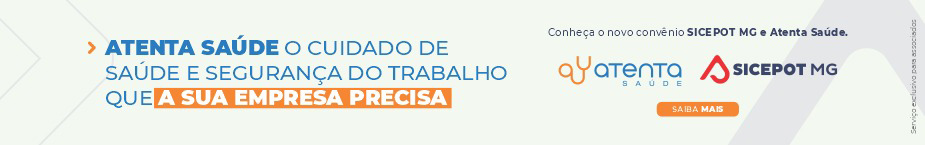 ÓRGÃO LICITANTE: COPASA-MGEDITAL: LICITAÇÃO Nº CPLI . 1120240018Endereço: Rua Carangola, 606, térreo, bairro Santo Antônio, Belo Horizonte/MG.Informações: Telefone: (31) 3250-1618/1619. Fax: (31) 3250-1670/1317. E-mail: Endereço: Rua Carangola, 606, térreo, bairro Santo Antônio, Belo Horizonte/MG.Informações: Telefone: (31) 3250-1618/1619. Fax: (31) 3250-1670/1317. E-mail: OBJETO: AvISo DE LICItAÇÃo Nº CPLI .1120240018 objeto: Prestação de serviços para retirada e transporte de material inerte (areia) acumulada junto a barragem da Captação Santa Rosa no sistema de ubá pertencente à GruA, Gerência de ubá, da CoPASA MG.DATAS: Recebimento das propostas: 19/03/2024 às 08:30.Abertura das propostas: 19/03/2024 às 08:30.Prazo de execução: 20 MESES.VALORESVALORESValor Estimado da ObraCapital Social Igual ou SuperiorR$ 1.099.660,60-CAPACIDADE TÉCNICA: a) Desassoreamento e/ou limpeza de barragem e/ou açude e/ou tanque e/ou canal e/ou alça para retirada e transporte de resíduos até o bota-fora tais como: sedimentos e/ou terra e/ou rejeitos e/ou areia e/ou lodo e/ou vegetação.CAPACIDADE TÉCNICA: a) Desassoreamento e/ou limpeza de barragem e/ou açude e/ou tanque e/ou canal e/ou alça para retirada e transporte de resíduos até o bota-fora tais como: sedimentos e/ou terra e/ou rejeitos e/ou areia e/ou lodo e/ou vegetação.CAPACIDADE OPERACIONAL:  a) Desassoreamento e/ou limpeza de barragem e/ou açude e/ou tanque e/ou canal e/ou alça para retirada e transporte de resíduos até o bota-fora tais como: sedimentos e/ou terra e/ou rejeitos e/ou areia e/ou lodo e/ou vegetação.CAPACIDADE OPERACIONAL:  a) Desassoreamento e/ou limpeza de barragem e/ou açude e/ou tanque e/ou canal e/ou alça para retirada e transporte de resíduos até o bota-fora tais como: sedimentos e/ou terra e/ou rejeitos e/ou areia e/ou lodo e/ou vegetação.ÍNDICES ECONÔMICOS: CONFORME EDITAL. ÍNDICES ECONÔMICOS: CONFORME EDITAL. OBSERVAÇÕES: Mais informações e o caderno de licitação poderão ser obtidos, gratuitamente, através de download no endereço: www.copasa.com.br (link: licitações e contratos/licitações, pesquisar pelo número da licitação), a partir do dia 26/02/2024.As interessadas poderão designar engenheiro ou arquiteto para efetuar visita técnica, para conhecimento das obras e serviços a serem executados. Para acompanhamento da visita técnica, fornecimento de informações e prestação de esclarecimentos porventura solicitados pelos interessados, estará disponível empregado da COPASA MG, do dia 26 de fevereiro de 2024 ao dia 18 de março de 2024. O agendamento da visita poderá ser feito pelo e-mail: grua@copasa.com.br. https://www2.copasa.com.br/PortalComprasPrd/#/pesquisa/oNumeroProcesso=1120240018. OBSERVAÇÕES: Mais informações e o caderno de licitação poderão ser obtidos, gratuitamente, através de download no endereço: www.copasa.com.br (link: licitações e contratos/licitações, pesquisar pelo número da licitação), a partir do dia 26/02/2024.As interessadas poderão designar engenheiro ou arquiteto para efetuar visita técnica, para conhecimento das obras e serviços a serem executados. Para acompanhamento da visita técnica, fornecimento de informações e prestação de esclarecimentos porventura solicitados pelos interessados, estará disponível empregado da COPASA MG, do dia 26 de fevereiro de 2024 ao dia 18 de março de 2024. O agendamento da visita poderá ser feito pelo e-mail: grua@copasa.com.br. https://www2.copasa.com.br/PortalComprasPrd/#/pesquisa/oNumeroProcesso=1120240018. ÓRGÃO LICITANTE: COPASA-MGEDITAL: AVISO DE MODO ABERTO ELETRÔNICO CPLI Nº 05.2024/0044Endereço: Rua Carangola, 606, térreo, bairro Santo Antônio, Belo Horizonte/MG.Informações: Telefone: (31) 3250-1618/1619. Fax: (31) 3250-1670/1317. E-mail: Endereço: Rua Carangola, 606, térreo, bairro Santo Antônio, Belo Horizonte/MG.Informações: Telefone: (31) 3250-1618/1619. Fax: (31) 3250-1670/1317. E-mail: OBJETO: Serviços de Cercamento de Nascentes.DATAS: Recebimento das propostas: 13 de março de 2024 às 08:45 horasAbertura das propostas: 13 de março de 2024 às 08:45 horasOBSERVAÇÕES: Edital e demais informações disponíveis a partir do dia 27/02/24 no site: www.copasa.com.br (link: Licitações e Contratos/Licitação) .OBSERVAÇÕES: Edital e demais informações disponíveis a partir do dia 27/02/24 no site: www.copasa.com.br (link: Licitações e Contratos/Licitação) .